コンビニＡＴＭ利用手数料の無料化廃止と新たな「お客様優遇サービス」開始のお知らせ拝啓　時下ますますご清栄のこととお喜び申しあげます。当ＪＡの事業運営につきまして、常日頃より格別のご理解とご協力を賜り厚くお礼申しあげます。　このたび、コンビニＡＴＭの利用手数料につきましては、昨今の厳しい金融環境の中、各金融機関の情勢等を踏まえ、当ＪＡにおきましても2021年10月より下記のとおり見直しさせていただくことにいたしましたのでお知らせいたします。　なお、県内外のJAバンクについては、引き続き無料でご利用いただけます。また、今般のコンビニＡＴＭ利用手数料の有料化にあわせまして、お客様のお取引に応じた新たな「お客様優遇サービス」（別紙チラシを参照）を開始させていただきますので、併せてお知らせいたします。　当ＪＡでは、今後も皆様のお役に立てるよう努力してまいりますので、引き続きのご理解とご協力を賜りますようお願い申しあげます。敬具2021年7月吉日1県内外のJAバンクATMについては、下記のQRコードから検索ください。なお、詳しくは、ご利用のＪＡ窓口にお問い合わせいただくか、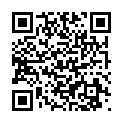 当JAホームページをご覧ください。ＪＡバンクのキャッシュカードをコンビニ等ＡＴＭでご利用する場合の入出金手数料利用時間見直し前（2021年9月30日まで）見直し後（2021年10月1日から）平日　8:45～18:00無料110 円土曜　9:00～14:00無料 110 円上記以外(休日・1/2を含む)110円220 円